Protestantse gemeente te Zaamslag26 april 2020, 10.00 uur3de zondag van PasenDoorgaande lezing uit Exodusvoorganger: Ds Gerard de Langorganist: Frits SimonsOrgelspel voor de dienst: …………Begroeting en mededelingenVotum en gebedsstilteBemoediging en groetIntroïtus: Psalm 105: 1, 15, 16Looft God den Heer, en laat ons blijdezijn glorierijke naam belijden.Meldt ieder volk en elk geslachtde wonderen die God volbracht.Gij die van harte zoekt den Heer,verblijdt u, geeft zijn naam de eer.God gaf een wolk die hen geleidde,een vuur in 't duister aan hun zijde.Zo trokken zij in vrede voort,en steeds heeft God hun wens verhoord.Hij zond hun kwakkels in de nood,en uit de hemel hemels brood.God laafde hen in dorre streken,deed water uit de rotsen breken,'t werd een rivier en stroomde voort,want Hij gedacht zijn heilig woord,de trouw die Hij had toegezegdaan vader Abraham, zijn knecht.Gebed om verlichting met de Heilige GeestBrammetjeProfetenlezing: Exodus 16:28 – 17:728Toen zei de HEER tegen ​Mozes: ‘Hoe lang blij-ven jullie nog weigeren mijn geboden en voor-schriften in acht te nemen? 29De HEER heeft jul-lie de ​sabbat​ gegeven en daarom geeft hij jullie op de zesde dag voedsel voor twee dagen. Laat ieder dus op de zevende dag blijven waar hij is, niemand mag dan het kamp verlaten.’ 30Toen hield iedereen op de zevende dag rust.31Het volk van Israël noemde het voedsel man-na. Het leek op korianderzaad, maar dan wit, en het smaakte als honingkoek. 32Mozes​ zei: ‘De HEER heeft het volgende bevolen: “Er moet één volle ​omer​ bewaard blijven voor de generaties die na jullie komen, want zij moeten het brood kunnen zien dat ik jullie in de woestijn te eten heb gegeven toen ik jullie uit ​Egypte leidde.”’ 33Daarom zei ​Mozes​ tegen ​Aäron: ‘Doe een volle ​omer​ manna in een kruik en leg die op de plaats waar de HEER wordt vereerd, om het manna daar voor de komende generaties te bewaren.’ 34Zoals de HEER ​Mozes​ had opgedragen, legde ​Aäron​ de kruik neer voor de verbondstekst, om het manna daar te bewaren. 35Veertig jaar lang aten de Israëlieten manna, tot ze in bewoond gebied kwamen; ze aten manna tot ze de grens van ​Kanaän​ bereikten. 36(Een ​omer​ is een tiende efa.)171Vanuit de woestijn van Sin trok het hele volk van Israël verder, van de ene pleisterplaats naar de andere, volgens de aanwijzingen van de HEER. Toen ze hun ​tenten​ opsloegen in Refidim, bleek daar geen water te zijn om te drinken. 2Ze maakten ​Mozes​ verwijten. ‘Geef ons te drinken, geef ons water!’ zeiden ze. ​Mozes​ zei: ‘Waarom maakt u mij verwijten? Waarom stelt u de HEER op de proef?’ 3Maar omdat het volk daar hevige dorst leed, bleef het klagen. ‘Waarom hebt u ons uit ​Egypte​ weggevoerd?’ zeiden ze tegen Mozes. ‘Om ons van dorst te laten sterven, met onze ​kinderen​ en ons ​vee?’4Mozes​ riep luid de HEER aan. ‘Wat moet ik met dit volk beginnen?’ vroeg hij. ‘Er hoeft niet veel meer te gebeuren of ze ​stenigen mij!’ 5De HEER antwoordde ​Mozes: ‘Ga samen met een aantal van de ​oudsten​ van Israël voor het volk uit. Neem de staf waarmee je op de ​Nijl​ hebt geslagen in je hand en ga op ​weg. 6Ik zal je opwachten op de rots bij de ​Horeb. Als je op de rots slaat, zal er water uit stromen, zodat het volk te drinken heeft.’ ​Mozes​ deed dit, in het bijzijn van de ​oudsten​ van Israël. 7Hij noemde die plaats Massa en Meriba, omdat de Israëlieten ​Mozes​ daar verwijten hadden gemaakt en omdat ze daar de HEER op de proef hadden gesteld door te vragen: ‘Is de HEER nu in ons midden of niet?’Antwoordpsalm: Psalm 78: 2, 7, 9, 14Laat ons wat onze vaderen verteldendoorgeven en aan onze kind'ren melden.'t Getuigenis aan Israël geschonken,het heil dat van de hemel heeft geklonken,het is een licht dat ons ten leven leidt, -ons en alwie door ons wordt ingewijd.Zij hebben zich als kinderen misdragen,zij hebben Gods geduld bestormd met vragen,vragen om steeds andere zegeningen;Hij die uit rotsen water deed ontspringen,kan Hij in deze barre eenzaamheidook voedsel geven, tafels toebereid?Zo heeft zich toen des Heren toorn verheven,omdat zij geen vertrouwen wilden gevenaan Hem, hun Heer, en toch deed Hij de deurendes hemels open, deed de wolken scheuren.Zo dauwde voor hun voeten manna neer,het brood der eng'len, gave van den Heer.Mijn God, hoe snel vergeet men zijn bevrijding.Blijdschap valt licht ten offer aan ontwijding.Gij Heer, die heilig zijt en heilig voorging,vergeten zijn uw heil en uw verhoringbij 't volk dat nu schoorvoetend verder trekt,maar eenmaal door uw hand werd opgewekt.Evangelielezing: Johannes 21: 1 – 14 1Hierna verscheen Jezus weer aan de ​leerlingen, nu bij het ​Meer van Tiberias. Dat gebeurde als volgt. 2Bij het meer waren Simon ​Petrus​ en ​To-mas​ (dat betekent ‘tweeling’), Natanaël uit Kana​ in Galilea, de zonen van Zebedeüs en nog twee andere ​leerlingen. 3Petrus​ zei: ‘Ik ga vissen.’ ‘Wij gaan met je mee,’ zeiden de anderen. Ze stapten in de ​boot, maar de hele nacht vingen ze niets. 4Toen het al ochtend werd, stond Jezus op de oever, al wisten de ​leerlingen​ niet dat het Jezus was. 5Hij riep: ‘Hebben jullie soms iets te eten?’ ‘Nee,’ antwoordden ze. 6‘Gooi het net aan stuur-boord uit,’ riep Jezus, ‘dan lukt het wel.’ Ze wier-pen het net uit en er zat zo veel ​vis​ in dat ze het niet omhoog konden trekken. 7De ​leerling​ van wie Jezus hield zei tegen ​Petrus: ‘Het is de Heer!’ Zodra Simon ​Petrus​ dat hoorde, schortte hij zijn ​bovenkleed​ op – meer had hij niet aan – en sprong in het water. 8De andere ​leerlingen​ kwa-men met de ​boot​ en sleepten het net vol ​vis​ achter zich aan. Ze waren niet ver van de oever, ongeveer tweehonderd ​el. 9Toen ze aan land kwamen zagen ze een vuurtje met ​vis​ erop en brood. 10Jezus zei: ‘Breng ook wat van de ​vis​ die jullie net gevangen hebben.’ 11Simon ​Petrus​ ging weer aan boord en trok het net aan land. Het zat vol grote vissen, welgeteld honderddrieën-vijftig, en toch scheurde het niet. 12Jezus zei te-gen hen: ‘Kom, eet iets.’ Geen van de ​leerlingen​ durfde hem te vragen wie hij was, ze begrepen dat het de ​Heer​ was. 13Jezus nam het brood en gaf hun ervan, en hij gaf hun ook ​vis. 14Dit was al de derde keer dat Jezus aan de ​leerlingen​ verscheen nadat hij uit de dood was opgestaan.Lied 644Terwijl wij Hem bewenen,omdat Hij van ons ging,is Hij aan ons verschenenin zijn verheerlijking.Terwijl wij om Hem treuren,toont Hij ons hand en voet.Hij komt door dichte deuren,Hij spreekt zijn vredegroet.Terwijl wij van Hem spreken,is Hij in onze kringom ons het brood te brekenvan zijn verkondiging.Opdat wij zouden weten,wat ons te hopen staat,vraagt Hij ons om te eten:een vis, een honingraat.Hij is de Heer en Koning,die eeuwig bij ons is.Zijn woorden zijn als honing,zijn naam is als een vis.PreekOrgelspel: ……………Lied 655Zing voor de Heer een nieuw gezang!Hij laaft u heel uw leven langmet water uit de harde steen.Het is vol wondren om u heen.Hij gaat u voor in wolk en vuur,gunt aan uw leven rust en duuren geeft het zin en samenhang.Zingt dan de Heer een nieuw gezang!Een lied van uw verwondering dat nòg uw naam niet onderging, maar weer opnieuw geboren is uit water en uit duisternis.De hand van God doet in de tijd tekenen van gerechtigheid.De Geest des Heren vuurt ons aan de heilge tekens te verstaan.Wij zullen naar zijn land geleid doorleven tot in eeuwigheiden zingen bij zijn wederkeer een nieuw gezang voor God de Heer.Dankzegging, voorbede, stil gebed, Onze VaderInzameling der gavenSlotlied: Lied 687Wij leven van de winddie aanrukt uit den hogeen heel het huis vervultwaar knieën zijn gebogen,die doordringt in het hart,in de verborgen hof,en uitbreekt in een lieden opstijgt God ten lof.Wij delen in het vuurdat neerstrijkt op de hoofden,de vonk die overspringtop allen die geloven.Vuurvogel van de vloed,duif boven de Jordaan,versterk in ons de gloed,wakker het feestvuur aan.Wij teren op het woord,het brood van God gegeven,dat mededeelzaam isen kracht geeft en nieuw leven.Dus zegt en zingt het voort,geeft uit met gulle handdit manna voor elk hart,dit voedsel voor elk land.ZegenGemeente (zegt): Amen. Orgelspel na de dienst: …………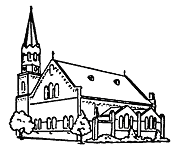 